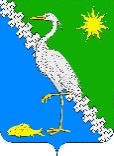 АДМИНИСТРАЦИЯ ЮЖНОГО СЕЛЬСКОГО ПОСЕЛЕНИЯ КРЫМСКОГО РАЙОНАПОСТАНОВЛЕНИЕот 5.06.2018                    								 № 107поселок ЮжныйО ликвидации муниципального унитарного предприятия«Жилищно-коммунальное хозяйство Южного сельского поселения» муниципального образования Южное сельское поселение Крымского района        В соответствии со статьями 61-64 Гражданского кодекса Российской Федерации, Федеральным законом от 06 октября 2003 года № 131-ФЗ «Об общих принципах организации местного самоуправления в Российской Федерации», Федеральным законом от 14 ноября 2002 года № 161-ФЗ «О государственных и муниципальных унитарных предприятиях», уставом  Южного сельского поселения Крымского района, п о с т а н о в л я ю: 1. Ликвидировать муниципальное унитарное предприятие «Жилищно-коммунальное хозяйство Южного сельского поселения» МО Южное сельское поселение Крымского района» (далее – МУП «ЖКХ Южного сельского поселения»), расположенное по адресу: 353334, Краснодарский край, Крымский район, п. Южный, улица Центральная дом 1, ОГРН 1062337002287, ИНН 2337030990.2. Установить срок ликвидации МУП «ЖКХ Южного сельского поселения» в течение 6 месяцев со дня вступления в силу настоящего постановления.3. Образовать ликвидационную комиссию МУП «ЖКХ Южного сельского поселения» и утвердить ее состав (приложение № 1) к настоящему постановлению.4. Ликвидационной комиссии при ликвидации МУП «ЖКХ Южного сельского поселения»: 1) в срок 3 рабочих дня после даты принятия настоящего постановления уведомить в письменной форме о ликвидации МУП «ЖКХ Южного сельского поселения» уполномоченный государственный орган для внесения в Единый государственный реестр юридических лиц с приложением настоящего постановления;2) осуществить предусмотренные Гражданским кодексом Российской Федерации и нормативными правовыми актами Российской Федерации мероприятия по ликвидации МУП «ЖКХ Южного сельского поселения»;3) обеспечить реализацию полномочий по управлению делами ликвидируемого МУП «ЖКХ Южного сельского поселения» в течение всего периода ликвидации;4) поместить в органах печати, публикацию о ликвидации МУП «ЖКХ Южного сельского поселения», а также о порядке и сроках заявления требований кредиторами;5) выявить и уведомить в письменной форме о ликвидации МУП «ЖКХ Южного сельского поселения» всех известных кредиторов и оформить с ними акты сверки взаиморасчетов;6) принять меры к выявлению дебиторов и получению дебиторской задолженности;7) в срок 10 календарных дней после окончания срока для предъявления требований кредиторами составить промежуточный ликвидационный баланс, который содержит сведения о составе имущества ликвидируемого юридического лица, перечне предъявленных кредиторами требований, а также о результатах их рассмотрения и представить его на утверждение Учредителю;8) в срок 10 календарных дней после завершения расчетов с кредиторами составить ликвидационный баланс и представить его на утверждение Учредителю;9) в срок 10 календарных дней после утверждения ликвидационного баланса представить в уполномоченный государственный орган для внесения в Единый государственный реестр юридических лиц уведомление о завершении процесса ликвидации МУП «ЖКХ Южного сельского поселения»;10) предоставить Учредителю свидетельство об исключении МУП «ЖКХ Южного сельского поселения» из Единого государственного реестра юридических лиц.5. Утвердить план мероприятий по ликвидации МУП «ЖКХ Южного сельского поселения» в соответствии с Гражданским кодексом Российской Федерации (приложение № 2) к настоящему постановлению.6. Администрации Южного сельское поселение Крымского района после ликвидации МУП «ЖКХ Южного сельского поселения» внести соответствующие изменения в Реестр муниципальной собственности Южного сельского поселения Крымского района. 7. Установить, что со дня вступления в силу настоящего постановления функции единоличного исполнительного органа МУП «ЖКХ Южного сельского поселения» переходят к ликвидационной комиссии.8. Администрации Южного сельского поселения Крымского района обнародовать настоящее постановление на официальном сайте администрации  Южного сельского поселения Крымского района в сети Интернет. 9. Контроль за исполнением настоящего постановления оставляю за собой.10. Постановление вступает в силу со дня его подписания.Глава Южного сельского поселенияКрымского района        				                		 П.А. Прудников          ПРИЛОЖЕНИЕ №1       к постановлению администрации       Южного сельского поселения       Крымского района       от 05.06.2018 № 107СОСТАВ ликвидационной комиссии   муниципального унитарного предприятия«Жилищно-коммунальное хозяйство Южного сельского поселения»Председатель ликвидационной комиссии – Митрофанов А.Н., заместитель главы Южного сельского поселения Крымского района;Секретарь ликвидационной комиссии - Гайсина И.Н., специалист 1 категории администрации Южного сельского поселения Крымского района; Члены ликвидационной комиссии:Трубицына Г.И., ведущий специалист администрации Южного сельского поселения Крымского района;Чеснокова В.А., председатель ТОС пос.Южный (по согласованию);Ярыш Н.В., депутат Совета Южного сельского поселения Крымского района (по согласованию).       ПРИЛОЖЕНИЕ №2       к постановлению администрации       Южного сельского поселения       Крымского района       от 05.06.2018 № 107ПЛАНмероприятий по ликвидации  муниципального унитарного предприятия бытового обслуживания «Жилищно-коммунальное хозяйство Южного сельского поселения»ЛИСТ СОГЛАСОВАНИЯ	проекта постановления администрации Южного сельского поселения Крымского районаот ______________№________О ликвидации муниципального унитарного предприятия«Жилищно-коммунальное хозяйство Южного сельского поселения» Южного сельского поселения Крымского районаПроект подготовлен и внесен:Специалист 1 категории администрации Южного сельского поселенияКрымского района							И.Н. ГайсинаПроект согласован:Ведущий специалист администрацииЮжного сельского поселенияКрымского района							Н.Н. ТаранникЗаместитель главыЮжного сельского поселенияКрымского района							А.Н. МитрофановЗаместитель главыЮжного сельского поселенияКрымского района                                                                     А.Н. Митрофанов№п\пНаименование мероприятияСрокисполненияОтветственные лицаПримечание123451Поместить в газете «ПРИЗЫВ» публикацию о ликвидации и о порядке и сроке заявления требований его кредитораминезамедлительно после уведомленияуполномоченного государственного органа для внесения в Единый государственный реестр юридических лиц уведомления о ликвидацииликвидационная комиссияст. 63 Гражданского кодекса Российской Федерации2Провести инвентаризацию имущества ликвидируемого учрежденияв течение 25 рабочих дней со дня вступления в силу постановления о ликвидацииликвидационная комиссия3Составить промежуточный ликвидационный баланс в соответствии с действующими правилами ведения бухгалтерского учета и отчетности с приложением перечня имущества ликвидируемого учреждения, а также перечня требований, предъявленных кредиторами и результаты их рассмотрения, и уведомить регистрирующий орган по форме Р 15001после окончания срока для предъявления требований кредиторовликвидационная комиссияп.2 ст.63 Гражданского кодекса Российской ФедерацииПромежуточный ликвидационный баланс, утвержденный администрацией  Южного сельского поселения Крымского района 4Проведение расчетов с кредиторами первой и второй очередив течение  одного месяца со дня утверждения промежуточного ликвидационного балансаликвидационная комиссияст. 63, ст. 64 Гражданского кодекса Российской Федерации5Проведение расчетов с кредиторами третьей и четвертой очередипо истечении месяца со дня утверждения промежуточного ликвидационного балансаликвидационная комиссияст. 63, ст. 64 Гражданского кодекса Российской Федерации6Составить ликвидационный баланс в соответствии с действующими правилами ведения бухгалтерского учета и отчетностипосле расчетов с кредиторамиликвидационная комиссияп. 5 ст. 63 Гражданского кодекса Российской Федерации7Направление в регистрирующий орган уведомления о завершении процесса ликвидациив срок 10 календарных дней после утверждения ликвидационного баланса с учетом ст. 8, ст.21 ФЗ № 129 «О государственной регистрации юридических лиц и индивидуальных предпринимателей»ликвидационная комиссияп.1 ст.21 Госпошлина в размере, установленном ст. 333.33 Налоговым кодексом Российской Федерации8Предоставить свидетельство об исключении юридического лица из Единого государственного реестра юридических лицликвидационная комиссияЗаместитель главыЮжного сельского поселенияКрымского района                                                                      А.Н. Митрофанов